Kwestionariusz dla Partnera PrywatnegoKonsultacje rynkowe projektu partnerstwa publiczno-prywatnego pn. „Budowa stadionu klubu piłkarskiego Warta Poznań S.A. 
w formule PPP”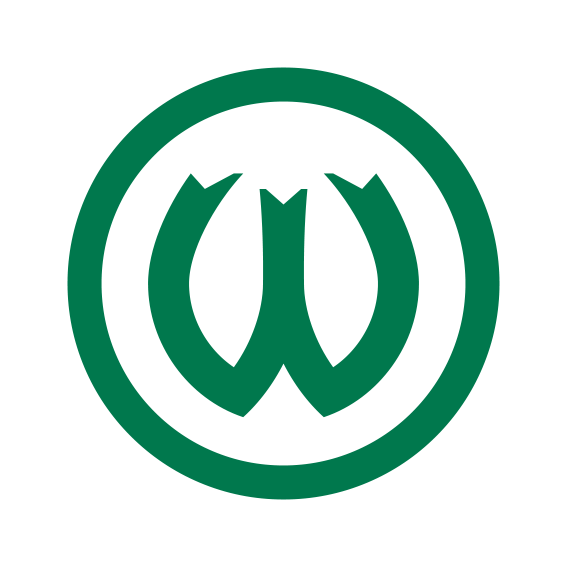 Poznań, marzec 2024 r.Załącznik nr 1 do Memorandum KWESTIONARIUSZ DLA PARTNERÓW PRYWATNYCHna potrzeby testowania rynku w związku z planowaną realizacją Projektu partnerstwa publiczno-prywatnego pn. „Budowa stadionu klubu piłkarskiego Warta Poznań S.A. w formule PPP”.Pytania zawarte w niniejszej ankiecie mają na celu zapoznanie się Podmiotu Publicznego ze wstępną oceną przedstawicieli sektora prywatnego zaproponowanego modelu realizacji Projektu.Wypełnioną ankietę prosimy przesłać na adres: zamowienia.publiczne@pim.poznan.pl 
do dnia  05.04.2024 r.Niniejsza ankieta nie stanowi oferty handlowej. Przekazane przez Państwa informacje pozostaną w pełni poufne. W przypadku, gdyby jakakolwiek informacja stanowiła tajemnicę przedsiębiorstwa w rozumieniu przepisów Ustawy z dnia 16 kwietnia 1993 r. o zwalczaniu nieuczciwej konkurencji (Dz.U. z 2022, poz. 1233), prosimy o zaznaczenie takiej okoliczności.Prosimy o krótkie uzasadnienie udzielanych odpowiedzi.LP. WYKONAWCA WYKONAWCANazwa: ………………….......................................................................Adres do korespondencji: …………………........................................Osoba do kontaktu: ………………………………………………………………….Telefon: …………………....................................................................E-mail: …………..............................................................................Nazwa: ………………….......................................................................Adres do korespondencji: …………………........................................Osoba do kontaktu: ………………………………………………………………….Telefon: …………………....................................................................E-mail: …………..............................................................................PYTANIEPYTANIEProszę przedstawić doświadczenie Państwa firmy w realizacji projektów w formule PPP, w tym w sektorze infrastruktury sportowej (nazwa, zakres, wartość nakładów inwestycyjnych, mechanizm wynagradzania, zarządzanie, utrzymanie infrastruktury, świadczenie usług komercyjnych).Odp:Proszę przedstawić doświadczenie Państwa firmy w realizacji projektów w formule PPP, w tym w sektorze infrastruktury sportowej (nazwa, zakres, wartość nakładów inwestycyjnych, mechanizm wynagradzania, zarządzanie, utrzymanie infrastruktury, świadczenie usług komercyjnych).Odp:Czy wskazany zakres Przedsięwzięcia jest dla Państwa możliwy do zrealizowania w całości? Czy są Państwo zdolni zrealizować go samodzielnie, czy raczej poprzez konsorcjum?Odp:Czy wskazany zakres Przedsięwzięcia jest dla Państwa możliwy do zrealizowania w całości? Czy są Państwo zdolni zrealizować go samodzielnie, czy raczej poprzez konsorcjum?Odp:Czy woleliby Państwo zrealizować Przedsięwzięcie całościowo/jednorazowo, czy też z podziałem na etapy? W przypadku wyboru tej drugiej opcji prosimy o przedstawienie wstępnej propozycji odnośnie do liczby lat/etapów realizacji Projektu.Odp:Czy woleliby Państwo zrealizować Przedsięwzięcie całościowo/jednorazowo, czy też z podziałem na etapy? W przypadku wyboru tej drugiej opcji prosimy o przedstawienie wstępnej propozycji odnośnie do liczby lat/etapów realizacji Projektu.Odp:Czy przewidują Państwo utworzenie spółki projektowej (celowej) w celu realizacji Projektu PPP?Odp:Czy przewidują Państwo utworzenie spółki projektowej (celowej) w celu realizacji Projektu PPP?Odp:Zamawiający zakłada również komercyjne wykorzystanie obiektu, w szczególności w formie najmu powierzchni, świadczenia usług, organizacji imprez, koncertów, eventów. Czy byliby Państwo zainteresowani świadczeniem usługi zarządzania / operowania obiektem, z uwzględnieniem jego komercjalizacji?Odp:Zamawiający zakłada również komercyjne wykorzystanie obiektu, w szczególności w formie najmu powierzchni, świadczenia usług, organizacji imprez, koncertów, eventów. Czy byliby Państwo zainteresowani świadczeniem usługi zarządzania / operowania obiektem, z uwzględnieniem jego komercjalizacji?Odp:Jakie źródła finansowania inwestycji Państwo przewidują i w jakiej strukturze / proporcjach?Odp:Jakie źródła finansowania inwestycji Państwo przewidują i w jakiej strukturze / proporcjach?Odp:Prosimy o wskazanie optymalnego okresu projektowania, budowy  (w tym  okresu komercjalizacji obiektu) oraz eksploatacji, który powinien zostać przyjęty w Umowie PPPOdp:Prosimy o wskazanie optymalnego okresu projektowania, budowy  (w tym  okresu komercjalizacji obiektu) oraz eksploatacji, który powinien zostać przyjęty w Umowie PPPOdp:Jakie Są Państwa oczekiwania co do stopy zwrotu z inwestycji, ze szczególnym uwzględnieniem ryzyka częściowej komercjalizacji Obiektu? Jak Państwa zdaniem przeniesienie tego ryzyka przełoży się na koszty Podmiotu Publicznego?Odp:Jakie Są Państwa oczekiwania co do stopy zwrotu z inwestycji, ze szczególnym uwzględnieniem ryzyka częściowej komercjalizacji Obiektu? Jak Państwa zdaniem przeniesienie tego ryzyka przełoży się na koszty Podmiotu Publicznego?Odp:Czy zaproponowany w Memorandum harmonogram wdrożenia Projektu jest dla Państwa akceptowalny? Czy mają Państwo sugestie dotyczące modyfikacji zaproponowanych terminów?Odp:Czy zaproponowany w Memorandum harmonogram wdrożenia Projektu jest dla Państwa akceptowalny? Czy mają Państwo sugestie dotyczące modyfikacji zaproponowanych terminów?Odp:Jakiego rodzaju wsparcie ze strony Podmiotu Publicznego w największym stopniu pozwoliłyby Państwu zdecydować się na realizację Przedsięwzięcia? Czy mają Państwo w stosunku do Podmiotu Publicznego jakiekolwiek oczekiwania dotyczące zabezpieczenia zobowiązań finansowych zaciągniętych przez Partnera Prywatnego na potrzeby realizacji Projektu?Odp:Jakiego rodzaju wsparcie ze strony Podmiotu Publicznego w największym stopniu pozwoliłyby Państwu zdecydować się na realizację Przedsięwzięcia? Czy mają Państwo w stosunku do Podmiotu Publicznego jakiekolwiek oczekiwania dotyczące zabezpieczenia zobowiązań finansowych zaciągniętych przez Partnera Prywatnego na potrzeby realizacji Projektu?Odp:Prosimy o odniesienie się do proponowanego podziału zadań i ryzyk (załączniki nr 3 i 4 do Memorandum). Prosimy także o wskazanie zadań i ryzyk, istotnych dla Państwa, które nie zostały ujęte w proponowanym katalogu.Odp:Prosimy o odniesienie się do proponowanego podziału zadań i ryzyk (załączniki nr 3 i 4 do Memorandum). Prosimy także o wskazanie zadań i ryzyk, istotnych dla Państwa, które nie zostały ujęte w proponowanym katalogu.Odp:Czy są Państwo wstępnie zainteresowani złożeniem wniosku o dopuszczenie do udziału w postępowaniu na wybór Partnera Prywatnego do realizacji Projektu?Odp:Czy są Państwo wstępnie zainteresowani złożeniem wniosku o dopuszczenie do udziału w postępowaniu na wybór Partnera Prywatnego do realizacji Projektu?Odp:13.Prosimy o wskazanie innych spostrzeżeń dotyczących Projektu, które według Państwa doświadczenia Podmiot Publiczny powinien wziąć pod uwagę na etapie przygotowania i wdrożenia Projektu.Odp:Prosimy o wskazanie innych spostrzeżeń dotyczących Projektu, które według Państwa doświadczenia Podmiot Publiczny powinien wziąć pod uwagę na etapie przygotowania i wdrożenia Projektu.Odp:Wyrażenie chęci udziału w zdalnym spotkaniu z Podmiotem PublicznymWyrażenie chęci udziału w zdalnym spotkaniu z Podmiotem PublicznymWyrażenie chęci udziału w zdalnym spotkaniu z Podmiotem PublicznymWyrażenie chęci udziału w zdalnym spotkaniu z Podmiotem PublicznymCzy byliby Państwo zainteresowani udziałem w spotkaniu on-line z Podmiotem Publicznym w celu omówienia zagadnień poruszonych w niniejszym kwestionariuszu?Czy byliby Państwo zainteresowani udziałem w spotkaniu on-line z Podmiotem Publicznym w celu omówienia zagadnień poruszonych w niniejszym kwestionariuszu?Odp: TAK/NIEOdp: TAK/NIE